TECNOLOGIA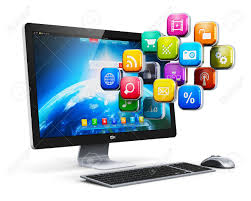 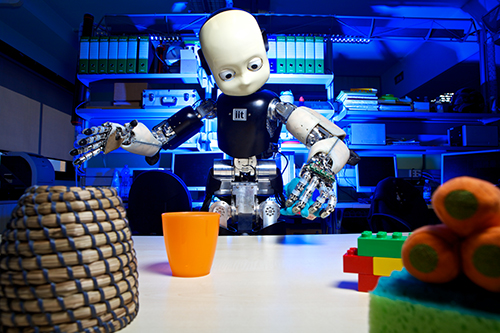 CLASSE PRIMACLASSE PRIMACLASSE PRIMACLASSE PRIMATRAGUARDI per lo sviluppo delle competenzeal termine della classe 5aTRAGUARDI per lo sviluppo delle competenzeal termine della classe 5aOBIETTIVI di apprendimentoCONTENUTIAL’ALUNNO RICONOSCE ED IDENTIFICA NELL’AMBIENTE CHE LO CIRCONDA ELEMENTI E FENOMENI DI TIPO ARTIFICIALE.A1Effettuare prove ed esperienze sulle proprietà dei materiali più comuni.A1Le proprietà dei materiali.BL’ALUNNO CONOSCE ED UTILIZZA SEMPLICI OGGETTI E STRUMENTI DI USO QUOTIDIANO ED È IN GRADO DI DESCRIVERNE LA FUNZIONE PRINCIPALE E LA STRUTTURA E DI SPIEGARNE IL FUNZIONAMENTO.B1Usare oggetti, strumenti e materiali, coerentemente con le loro funzioni.B1Uso e descrizione di oggetti, cogliendone proprietà e differenze per forma, materiali, funzioni.CL’ALUNNO REALIZZA OGGETTI COOPERANDO CON I COMPAGNI E SEGUENDO UNA DEFINITA METODOLOGIA PROGETTUALE.C1Seguire istruzioni d’uso per realizzare oggetti.C1/ C2Realizzazione di manufatti di uso comune.CL’ALUNNO REALIZZA OGGETTI COOPERANDO CON I COMPAGNI E SEGUENDO UNA DEFINITA METODOLOGIA PROGETTUALE.C2Realizzare un oggetto in cartoncino descrivendo e documentando la sequenza delle operazioni.C1/ C2Realizzazione di manufatti di uso comune.DL’ALUNNO ESAMINA E CONOSCE OGGETTI E PROCESSI DI TRASFORMAZIONE DI RISORSE E DI CONSUMO DI ENERGIA, ANCHE IN RELAZIONE ALL’IMPATTO CON L’AMBIENTE, E RILEVA SEGNI E SIMBOLI COMUNICATIVI ANALIZZANDO I PRODOTTI COMMERCIALI.D1Conoscere storie d’oggetti e processi inseriti in contesti di storia personale.D1Rappresentazione grafica degli oggetti esaminati.CLASSE SECONDACLASSE SECONDACLASSE SECONDACLASSE SECONDATRAGUARDI per lo sviluppo delle competenzeal termine della classe 5aTRAGUARDI per lo sviluppo delle competenzeal termine della classe 5aOBIETTIVI di apprendimentoCONTENUTIAL’ALUNNO RICONOSCE ED IDENTIFICA NELL’AMBIENTE CHE LO CIRCONDA ELEMENTI E FENOMENI DI TIPO ARTIFICIALE.A1Effettuare prove ed esperienze sulle proprietà di alcuni elementi e materiali più comuni.A1Le proprietà dei materiali.BL’ALUNNO CONOSCE ED UTILIZZA SEMPLICI OGGETTI E STRUMENTI DI USO QUOTIDIANO ED È IN GRADO DI DESCRIVERNE LA FUNZIONE PRINCIPALE E LA STRUTTURA E DI SPIEGARNE IL FUNZIONAMENTO.B1Usare oggetti, strumenti e materiali, coerentemente con le loro funzioni.  A1/B1Materiali e loro caratteristiche. Oggetti e parti che li compongono. Proprietà e differenze tra oggetti per forma, materiali, funzioni.CL’ALUNNO REALIZZA OGGETTI COOPERANDO CON I COMPAGNI E SEGUENDO UNA DEFINITA METODOLOGIA PROGETTUALE.C1Pianificare la fabbricazione di un semplice oggetto, elencando gli strumenti e i materiali necessari, e seguire istruzioni d’uso per realizzarlo.C1Realizzazione di manufatti di uso comune.DL’ALUNNO ESAMINA E CONOSCE OGGETTI E PROCESSI DI TRASFORMAZIONE DI RISORSE E DI CONSUMO DI ENERGIA, ANCHE IN RELAZIONE ALL’IMPATTO CON L’AMBIENTE, E RILEVA SEGNI E SIMBOLI COMUNICATIVI ANALIZZANDO I PRODOTTI COMMERCIALI.D1Conoscere storie d’oggetti e processi inseriti in contesti di storia personale.D1Rappresentazione grafica degli oggetti esaminati.CLASSE TERZACLASSE TERZACLASSE TERZACLASSE TERZATRAGUARDI per lo sviluppo delle competenzeal termine della classe 5aTRAGUARDI per lo sviluppo delle competenzeal termine della classe 5aOBIETTIVI di apprendimentoCONTENUTIAL’ALUNNO RICONOSCE ED IDENTIFICA NELL’AMBIENTE CHE LO CIRCONDA ELEMENTI E FENOMENI DI TIPO ARTIFICIALE.A1Effettuare prove ed esperienze sulle proprietà di alcuni elementi e materiali più comuni.A1Proprietà e caratteristiche di elementi e materiali.BL’ALUNNO CONOSCE ED UTILIZZA SEMPLICI OGGETTI E STRUMENTI DI USO QUOTIDIANO ED È IN GRADO DI DESCRIVERNE LA FUNZIONE PRINCIPALE E LA STRUTTURA E DI SPIEGARNE IL FUNZIONAMENTO.B1Usare oggetti, strumenti e materiali, coerentemente con le loro funzioni.  A1/B1Materiali e loro caratteristiche. Oggetti e parti che li compongono. Proprietà e differenze tra oggetti per forma, materiali, funzioni.CL’ALUNNO REALIZZA OGGETTI COOPERANDO CON I COMPAGNI E SEGUENDO UNA DEFINITA METODOLOGIA PROGETTUALE.C1Pianificare la fabbricazione di un semplice oggetto, elencando gli strumenti e i materiali necessari, e seguire istruzioni d’uso per realizzarlo.C1Realizzazione di manufatti di uso comune.DL’ALUNNO ESAMINA E CONOSCE OGGETTI E PROCESSI DI TRASFORMAZIONE DI RISORSE E DI CONSUMO DI ENERGIA, ANCHE IN RELAZIONE ALL’IMPATTO CON L’AMBIENTE, E RILEVA SEGNI E SIMBOLI COMUNICATIVI ANALIZZANDO I PRODOTTI COMMERCIALI.D1Conoscere storie d’oggetti e processi inseriti in contesti di storia personale.D1Rappresentazione grafica degli oggetti esaminati. Storie di oggetti e fenomeni presenti nella realtà.CLASSE QUARTACLASSE QUARTACLASSE QUARTACLASSE QUARTATRAGUARDI per lo sviluppo delle competenzeal termine della classe 5aTRAGUARDI per lo sviluppo delle competenzeal termine della classe 5aOBIETTIVI di apprendimentoCONTENUTIAL’ALUNNO RICONOSCE ED IDENTIFICA NELL’AMBIENTE CHE LO CIRCONDA ELEMENTI E FENOMENI DI TIPO ARTIFICIALE.A1Effettuare prove ed esperienze sulle proprietà di alcuni elementi e materiali più comuni.A1Proprietà e caratteristiche di elementi e materiali.BL’ALUNNO CONOSCE ED UTILIZZA SEMPLICI OGGETTI E STRUMENTI DI USO QUOTIDIANO ED È IN GRADO DI DESCRIVERNE LA FUNZIONE PRINCIPALE E LA STRUTTURA E DI SPIEGARNE IL FUNZIONAMENTO.B1Impiegare alcune regole del disegno tecnico per rappresentare semplici oggetti.B2Eseguire semplici misurazioni e rilievi fotografici sull’ambiente scolastico o sulla propria abitazione.B1Rappresentazione grafica di oggetti esaminati.B2Ambiente casa/scuola: semplici misurazioni e rilievi fotografici.CL’ALUNNO REALIZZA OGGETTI COOPERANDO CON I COMPAGNI E SEGUENDO UNA DEFINITA METODOLOGIA PROGETTUALE.C1Pianificare la fabbricazione di un semplice oggetto, elencando gli strumenti e i materiali necessari, e seguire istruzioni d’uso per realizzarlo.C2Leggere e ricavare informazioni utili da guide d’uso o istruzioni di montaggio.C3Utilizzare semplici procedure per la selezione, la preparazione e la presentazione degli alimenti.C1/C2Realizzazione di manufatti di uso comune.C3Le proprietà della materia e le sue trasformazioni.DL’ALUNNO ESAMINA E CONOSCE OGGETTI E PROCESSI DI TRASFORMAZIONE DI RISORSE E DI CONSUMO DI ENERGIA, ANCHE IN RELAZIONE ALL’IMPATTO CON L’AMBIENTE, E RILEVA SEGNI E SIMBOLI COMUNICATIVI ANALIZZANDO I PRODOTTI COMMERCIALI.D1Conoscere storie d’oggetti e processi inseriti in contesti di storia personale.D1Rappresentazione grafica degli oggetti esaminati. Storie di oggetti e fenomeni presenti nella realtà.EL’ALUNNO USA LE NUOVE TECNOLOGIE E I LINGUAGGI MULTIMEDIALI, IN SITUAZIONI SIGNIFICATIVE DI GIOCO E DI RELAZIONE CON GLI ALTRI, PER SVILUPPARE IL PROPRIO LAVORO IN PIÙ DISCIPLINE ED INIZIA A RICONOSCERE CARATTERISTICHE, FUNZIONI E LIMITI DELLA TECNOLOGIA ATTUALE.E1Utilizzare semplici materiali digitali per l’apprendimento e conoscere a livello generale le caratteristiche dei nuovi strumenti di comunicazione.E1I principali strumenti multimediali: macchina fotografica, lettori digitali di musica, computer, lavagna interattiva multimediale.Utilizzo di programmi didattici.CLASSE QUINTACLASSE QUINTACLASSE QUINTACLASSE QUINTATRAGUARDI per lo sviluppo delle competenzeal termine della classe 5aTRAGUARDI per lo sviluppo delle competenzeal termine della classe 5aOBIETTIVI di apprendimentoCONTENUTIAL’ALUNNO RICONOSCE ED IDENTIFICA NELL’AMBIENTE CHE LO CIRCONDA ELEMENTI E FENOMENI DI TIPO ARTIFICIALE.A1Effettuare prove ed esperienze sulle proprietà di alcuni elementi e materiali più comuni.A1/D1Il significato elementare di Energia, le sue diverse forme e le macchine che le utilizzano: misure di prevenzione e regole di sicurezza nell’uso.BL’ALUNNO CONOSCE ED UTILIZZA SEMPLICI OGGETTI E STRUMENTI DI USO QUOTIDIANO ED È IN GRADO DI DESCRIVERNE LA FUNZIONE PRINCIPALE E LA STRUTTURA E DI SPIEGARNE IL FUNZIONAMENTO.B1Impiegare alcune regole del disegno tecnico per rappresentare semplici oggetti.B2Eseguire semplici misurazioni e rilievi fotografici sull’ambiente scolastico o sulla propria abitazione.B1Rappresentazione grafica di oggetti esaminati.B2Ambiente casa/scuola: semplici misurazioni e rilievi fotografici.CL’ALUNNO REALIZZA OGGETTI COOPERANDO CON I COMPAGNI E SEGUENDO UNA DEFINITA METODOLOGIA PROGETTUALE.C1Leggere e ricavare informazioni utili da guide d’uso o istruzioni di montaggio.C2Pianificare la fabbricazione di un semplice oggetto, elencando gli strumenti e i materiali necessari.C3Eseguire interventi di decorazione, riparazione e manutenzione sul proprio corredo scolastico.C4Utilizzare semplici procedure per la selezione, la preparazione e la presentazione degli alimenti.C1/C2Semplici progetti per la realizzazione di manufatti di uso comune e di facili modellini.C3Piccoli lavori di decorazione, riparazione e manutenzione.C4Le proprietà della materia e le sue trasformazioni.DL’ALUNNO ESAMINA E CONOSCE OGGETTI E PROCESSI DI TRASFORMAZIONE DI RISORSE E DI CONSUMO DI ENERGIA, ANCHE IN RELAZIONE ALL’IMPATTO CON L’AMBIENTE, E RILEVA SEGNI E SIMBOLI COMUNICATIVI ANALIZZANDO I PRODOTTI COMMERCIALI.D1Conoscere e analizzare il ciclo di produzione di un'azienda: dalla materia prima al prodotto finito.D2Rappresentare i dati dell’osservazione attraverso tabelle, mappe, diagrammi, disegni, testi.D1/D2Analisi tecnica di un sistema di produzione con rappresentazione grafica e descrizione testuale delle fasi di realizzazione di oggetti e processi.EL’ALUNNO USA LE NUOVE TECNOLOGIE E I LINGUAGGI MULTIMEDIALI, IN SITUAZIONI SIGNIFICATIVE DI GIOCO E DI RELAZIONE CON GLI ALTRI, PER SVILUPPARE IL PROPRIO LAVORO IN PIÙ DISCIPLINE ED INIZIA A RICONOSCERE CARATTERISTICHE, FUNZIONI E LIMITI DELLA TECNOLOGIA ATTUALE.E1Utilizzare semplici materiali digitali per l’apprendimento e conoscere a livello generale le caratteristiche dei nuovi strumenti di comunicazione.E1I principali strumenti multimediali: macchina fotografica, lettori digitali di musica, computer, lavagna interattiva multimediale.Utilizzo di programmi didattici.